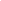 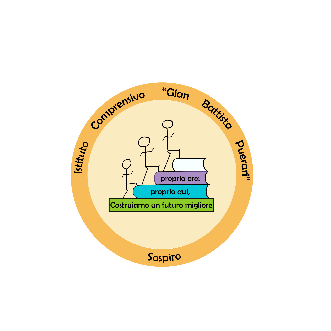 Curricolo di MATEMATICAClasse 1° Anno Scolastico 2021/2022AREA MATEMATICACOMPETENZEABILITA’ SPECIFICHENUCLEI TEMATICIConoscere e comprendere i concetti di insieme e sottoinsiemi; conoscere e comprendere le operazioni di intersezione e unione Rappresentare insiemi e sottoinsiemi in forma tabulare, per caratteristica e mediante i diagrammi di Eulero-VennRappresentare l’intersezione e l’unione tra insiemi; sa operare con intersezione e unione di insiemiGli insiemiGli insiemi e loro rappresentazioniSottoinsiemi e partizioneOperazioni con gli insiemiConoscere l’insieme dei numeri naturali; conoscere il sistema di numerazione decimale posizionale;  conoscere la scrittura polinomiale; conoscere i numeri decimaliOrdinare numeri interi, decimali e interi relativiRappresentare i numeri naturali e decimali e relativi sulla retta orientataTrasformare i numeri del sistema decimale in altri sistemi di numerazione e viceversaI numeri I numeri naturaliIl sistema di numerazione decimaleI numeri decimaliConoscere le quattro operazioni e le loro proprietàEseguire mentalmente semplici calcoli, utilizzando le proprietà delle operazioniEseguire le quattro operazioniRisolvere espressioni in NRisolvere espressioni e problemi con le quattro operazioniLe quattro operazioniL’addizione, la sottrazione, la moltiplicazione, la divisioneEspressioni aritmeticheProblemi con le quattro operazioniConoscere il concetto di potenza; conoscere le proprietà delle potenze; conoscere il concetto di ordine di grandezza e di notazione scientificaCalcolare le potenze di numeriApplicare le proprietà delle potenzeRisolvere espressioni con le potenzeUsare le potenze per scrivere un numero in forma esponenzialeL’elevamento a potenza Il concetto di potenzaLe proprietà delle potenzeLe espressioni con le potenzeLe radici quadrata e cubicaConoscere i multipli e i divisori e le regole della divisibilità; conoscere i numeri primi e composti; conoscere la scomposizione di un numero in fattori primi; conoscere le regole di ricerca del m.c.m. e M.C.D. fra gruppi di numeriIndividuare i multipli e i divisori comuni a due o più numeriApplicare i criteri di divisibilitàScomporre in fattori primi un numero naturaleCalcolare il minimo comune multiplo e il massimo comune divisore tra gruppi di numeriUtilizzare il criterio generale di 
divisibilitàRisolvere problemi con M.C.D. e m.c.m.La divisibilità Multipli e divisoriCriteri di divisibilità I numeri primi e la fattorizzazioneIl massimo comune divisore e il minimo comune multiploConoscere le unità frazionarie e i diversi tipi di frazioni; conoscere il significato di frazioni equivalenti e di classe di equivalenzaUtilizzare le frazioni come operatoriConfrontare le frazioni tra loroDeterminare le frazioni equivalenti Ridurre frazioni ai minimi terminiUtilizzare le frazioni per risolvere problemi di tipo diretto e inversoLe frazioni Il significato di frazione, Operare con le frazioniClassificazione delle frazioniFrazioni equivalenti Riduzioni e trasformazioni, confronto di frazioniConoscere le tecniche di calcolo delle operazioni in Q aEseguire le quattro operazioni con le frazioniCalcolare potenze di frazioni Risolvere espressioni in Q aRisolvere problemi con le frazioniOperazioni con le frazioniL’addizione, la sottrazione, la moltiplicazione, la divisioneL’elevamento a potenza e le espressioniConoscere gli enti fondamentali della geometriaRiconoscere e rappresentare gli enti fondamentali utilizzando la relativa simbologiaGli enti geometrici primitiviIl punto, la retta e il pianoConoscere caratteristiche e proprietà di segmenti.Riconoscere e disegnare segmenti consecutivi, adiacenti, incidenti e coincidentiConfrontare segmentiEseguire operazioni con i segmenti (somma, differenza, multipli)Semirette e segmenti Segmenti e le loro proprietàOperazioni con i segmenti, la misura della lunghezzaConoscere i vari tipi di angoli e le loro proprietàRiconoscere un angolo e individuarne la tipologiaConfrontare gli angoliEseguire operazioni con gli angoliGli angoliGli angoli e le loro proprietà, operazioni con gli angoli, la misura dell’ampiezzaConoscere caratteristiche e proprietà di rette;  conoscere poligoni e le loro caratteristicheDisegnare rette parallele e perpendicolariRiconoscere e disegnare: l’asse di un segmento, la distanza fra un punto e una retta e la distanza fra due rette paralleleIndividuare le proprietà di angoli formati da rette parallele intersecate da una trasversaleRiconoscere e disegnare i vari tipi di poligoniRisolvere problemi usando le proprietà geometriche delle figureCalcolare il perimetro delle figure pianeI poligoni Classificazione dei poligoni, proprietà dei poligoniConoscere i triangoli e i loro criteri di congruenza; conoscere le proprietà di segmenti e punti notevoli dei triangoliIndividuare i punti notevoli e gli assi di simmetria dei triangoliRisolvere problemi relativi ai triangoliI triangoli Caratteristiche dei triangoli, segmenti particolari di un triangolo, triangoli particolariConoscere i vari tipi di quadrilateri e loro proprietàIndividuare le caratteristiche e le proprietà dei quadrilateriRisolvere problemi relativi ai quadrilateriI quadrilateriCaratteristiche dei quadrilateri, i trapezi, i parallelogrammi